Procedură de Sistem privind Identificare şi monitorizarea funcțiilor sensibileCOD: PS-SCIM-02Lista responsabililor cu elaborarea, verificarea şi aprobarea ediţieiSituaţia ediţiilor şi a reviziilor în cadrul ediţiilor proceduriiLista cuprinzând persoanele la care se difuzează ediţia sau, după caz, revizia din cadrul ediţiei proceduriiScopul proceduriiStabilește modul de realizare a activității, compartimentele și persoanele implicateProcedura documentează procesul prin care sunt identificate funcțiile considerate ca fiind sensibile și stabilirea unei politici adecvate de rotație a personalului care ocupă aceste funcții.Procedura descrie activităţile necesare aplicării Standardului “Atributii, functii, sarcini" din cadrul Ordinul secretarului general al Guvernului.Procedura descrie activităţile desfăşurate pentru elaborarea Planului pentru asigurarea rotației salariaților din funcții sensibile.Dă asigurări cu privire la existența documentației adecvate derulării activitățiiAsigură continuitatea activității, inclusiv în condiții de fluctuație a personaluluiSprijină auditul și/sau alte organisme abilitate în acțiuni de auditare și/sau control, iar pe manager, în luarea decizieiAlte scopuriDomeniul de aplicarePrecizarea (definirea) activității la care se referă procedura operațională:Procedura se referă la activitatea de identificare a funcțiilor sensibile din cadrul instituției.Delimitarea explicită a activității procedurate în cadrul portofoliului de activități desfășurate de entitatea publică:Activitatea de identificare a funcțiilor sensibile este atributul managementului din cadrul entității, fiind  a patra activitate procedurată în cadrul instituției.Listarea principalelor activități de care depinde și/sau care depind de activitatea procedurată:Activitatea de identificare a funcțiilor sensibile depinde în primul rând de activitatea de management al riscurilor.De activitatea de identificare a funcțiilor sensibile depind toate celelalte activități din cadrul instituției, datorită rolului vital pe care această activitate îl are în cadrul derulării corecte și la timp a tuturor proceselor.Listarea compartimentelor furnizoare de date și/sau beneficiare de rezultate ale activității procedurate:Compartimente furnizare de dateToate structurileCompartimente furnizoare de rezultate:Toate structurileCompartimente implicate în procesul activităţii:SCIMDocumente de referințăReglementări internaționale:Nu este cazulLegislație primară:Legea nr. 1/2011 a educației naționale, Publicat in Monitorul Oficial, Partea I nr. 18 din 10/01/2011Legea nr. 53/2003 - Codul muncii, cu modificările și completările ulterioare, Publicat in Monitorul Oficial, Partea I nr. 72 din 05/02/2003Legea nr. 477/2004 privind Codul de conduită a personalului contractual din autorităţile şi entităţile publice, Publicat in Monitorul Oficial, Partea I nr. 1105 din 26/11/2004Legea nr. 182 /2002 privind protecţia informaţiilor clasificate, Publicat in Monitorul Oficial, Partea I nr. 248 din 12/04/2002Ordin MENCȘ nr. 5079/2016- ROFUIP- Publicat în Monitorul Oficial nr. 720/19.09.2016Ordin   nr.   3027/2017   pentru   modificarea   și   completarea   Anexei-   Regulament   -cadru   de   organizare   și funcționare a unităților de învățământ preuniversitar la Ordinul ministrului educației naționale şi cercetării ştiinţifice nr.  5079/2016  privind aprobarea  Regulamentului-cadru  de organizare  şi  funcţionare  a  unităţilor  de învăţământ preuniversitar, publicat în Monitorul Oficial nr. 63 din 22.01.2018Legislație secundară:Ordin nr. 600/2018 privind aprobarea Codului controlului intern managerial al entităţilor publice Publicat in Monitorul Oficial, Partea I nr. 387 din 07.05.2018Instrucţinea   nr.   1/2018   din   16   mai   2018   privind   aplicarea   unitară   la   nivelul   unităţilor   de   învăţământ preuniversitar a Standardului 9 - Proceduri prevăzut în Codul controlului intern managerial al entităţilor publice, aprobat prin Ordinul secretarului general al Guvernului nr. 600/2018Alte documente, inclusiv reglementări interne ale entității publice:Programul de dezvoltare al SCIMRegulamentul de funcționare al Comisiei SCIMRegulamentul de organizare şi funcţionare al instituțieiRegulamentul Intern al InstituțieiCodul etic al angajaţilor din cadrul InstituțieiDecizii/Dispoziţii ale Conducătorului InstituțieiDefiniții și abrevieriDefiniții ale termenilor:Abrevieri ale termenilor:Descrierere proceduriiGeneralități:Conducătorul entității publice dispune:identificarea funcţiilor sensibile pe baza unor factori de risccentralizarea acestora la nivelul entității publicestabilirea unei politici adecvate de gestionare a funcțiilor sensibile prin elaborarea unor măsuri, astfel încât efectele negative asupra activităţilor desfăşurate în cadrul entităţii publice să fie minimeÎn cadrul unității de învățământ se identifică funcțiile considerate ca fiind sensibile și stabilește o politică adecvată de rotație pentru salariații care ocupă astfel de funcții.Totodată, se întocmesc următoarele documente: inventarul funcțiilor sensibile, lista cu salariații care ocupă funcții sensibile, planul pentru asigurarea rotaţiei salariaţilor din funcţii sensibile, astfel încât un salariat să nu activeze într-o astfel de funcţie, de regulă, mai mult de 5 ani atunci cand nu sunt asigurate elemente de control privind gestionarea funcţiei sensibile.Inventarul funcțiilor sensibile cuprinde, de regulă, acele funcții care prezintă risc semnificativ în raport cu obiectivele. După stabilirea inventarului funcțiilor sensibile, se iau următoarele măsuri:Rotația cadrelor definită ca o politică potrivit căreia angajații cu funcții sensibile schimbă funcțiile după o perioadă prestabilităSepararea sarcinilor este acea măsură care se impune pentru evitarea ca un angajat sa fie supus unor riscuri semificative de integritate, dar cu toate acestea trebuie evitată executarea în mod individual a unor operațiuni care determină riscuri semnificative de integritate. Prin munca în echipă este evitat  riscul  de integritate prin eroare, fraudă, încalcare a legislaţiei, precum şi riscul de a nu putea detecta aceste probleme.Verificarea candidaților- funcţiile sensibile impun verificarea antecedentelor.Verificareacandidaţilor în timpul procesului de recrutare şi selecţie diminuează posibilitatea de a angaja persoane care, într- o funcţie anterioară, nu au demonstrat un comportament integru.Documente utilizate:Lista și proveniența documentelor:Documentele utilizate la elaborarea procedurii sunt Ordinul ministrului finantelor publicei anexele acestuia, precum și legislația aplicabilă.Conținutul și rolul documentelor:Documentele utilizate au rolul de a stabili etapele ce trebuie urmate, metodele de lucru stabilite și a regulilor de aplicat în vederea implementării Standardului “Funcţii sensibile” din cadrul Ordinul ministrului  finantelor publice, precum și de a se asigura de realizarea acestui obiectiv.Circuitul documentelor:Prezenta procedură va fi destribuită tuturor compartimentelor din cadrul entității.Resurse necesare:Resurse materiale:ComputerImprimantăCopiatorConsumabile (cerneală/toner)Hartie xeroxDosareResurse umane:Responsabilul SCIM și membrii comisiei SCIMȘefii de compartimenteResurse financiare:Conform Bugetului aprobat al InstituțieiModul de lucru:Planificarea operațiunilor și acțiunilor activității:Operațiunile și acțiunile activității de identificare a funcțiilor sensibile se vor derula de către toate compartimentele, conform instrucțiunilor din prezenta procedură.Derularea operațiunilor și acțiunilor activității:Funcțiile considerate ca fiind sensibile în cadrul entității sunt acele funcții care, în exercitarea  atribuțiilor, prezintă factori de risc cu privire la realizarea obiectivelor entității, de regulă următoarele:funcţii cu acces exclusiv la resursele materiale, financiare şi informaţionale;funcţii care au acces la informaţii confidenţiale;funcţii implicate în gestionarea banilor, a bunurilor materiale;funcţii prin care se realizează achiziţii publice;funcţii prin care se realizează activităţi cu influenţă directă asupra cetăţenilor, politicienilor şi companiilor;funcţii în care titularii acestora se află în conflict de interese, precum şi funcţii în care riscul de fraudă este semnificativ;funcţia ocupată de superiorul ierarhic al unui salariat care exercită o funcţie sensibilă.In cursul anului curent, la nivelui fiecarui compartiment din cadrul entității, prin grija Responsabilului SCIM/CEAC în colaborare cu Directorii Executivi, se vor identifica funcţiile sensibile.După identificarea funcţiilor sensibile, se va realiza inventarul funcţiilor sensibile din cadrul fiecături compartiment şi se va comunica Responsabilului SCIM care va întocmi prin centralizare Inventarul funcţiilor sensibile din cadrul entității, completând Anexa 1 - „Inventarul salariaților care ocupă funcții sensibile„.Odată cu transmiterea inventarului funcţiilor sensibile, directorii executivi vor propune un plan de rotaţie a salariaţilor care ocupă funcţii sensibile.În cazul în care, datorită modificărilor apărute în atribuţiile de serviciu, una din functiile din cadrul Compartimentelor primeşte atribuţii care duc la transformarea funcţiei în funcţie sensibilă, şeful de compartiment are obligaţia de a comunica responsabilului SCIM despre modificarea apărută, astfel încât să fie modificat inventarul funcţiilor sensibile cu noua funcţie.La nivelul entității, managementul de vârf va adopta o politică adecvată de rotaţie a salariaţilor care ocupă functii sensibile, astfel încât să se realizeze rotaţia persoanelor o dată la 5 ani.Rotația personalului se face cu efect minim asupra activității din cadrul instituției si a salariatilor.Măsura rotaţiei este recomandată a fi utilizată numai în cazul în care acest lucru este posibil, și numai dacă nu pot fi identificate şi aplicate alte măsuri de control intern care se dovedesc a fi eficace în gestionarea unor riscuri de acest tip.In cadrul entității se întocmesc:inventarul funcțiilor sensibile;lista cu salariații care ocupă funcții sensibile;planul pentru asigurarea rotației salariatilor din functii sensibile, astfel încât un salariat să nu activeze într-o astfel de funcție, de regulă, mai mult de 5 ani;programul de identificare, rotire și monitorizare a funcțiilor sensibile.În inventarul funcţiilor sensibile sunt reflectate, de regulă, acele funcţii care prezintă  risc  semnificativ  în raport cu obiectivele entității.Valorificarea rezultatelor activității:Rezultatele activității vor fi valorificate în primul rând de managementul entității.Responsabilități 1238Responsabilul SCIM/CEAC:Identifică funcțiile sensibile, în colaborare cu conducătorii compartimentelor din cadrul entitățiiIntocmește Inventarul funcțiilor sensibile la nivelul entității, prin centralizarea propunerilor transmise de catre toate compartimentele. Monitorizează implementarea politicii de rotație a salariaților.Elaborează Programul de identificare, rotire și monitorizare a funcțiilor sensibile.Elaborează Planul pentru asigurarea rotației salariaților care ocupă funcții sensibile în cadrul entității.Conducătorii de compartimente:Identifică funcțiile considerate ca fiind sensibile în cadrul compartimentului.Propun planul pentru asigurarea rotației salariaților care ocupă funcții sensibile în cadrul compartimentului.Conducătorul entitățiiAprobă politica pentru asigurarea rotației salariaților din funcții sensibile la nivelul entității.Aprobă „Inventarul salariaților care ocupă funcții sensibileAprobă “Planul pentru asigurarea rotației salariaților care ocupă funcții sensibile”Aprobă “Programul de identificare, rotire și monitorizare a funcțiilor sensibile”Formular de evidenţă a modificărilorFormular de analiză a proceduriiLista de difuzare a proceduriiAnexeCuprins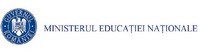 Colegiul N.V.Karpen, BacauPROCEDURĂ DE SISTEMEdiţia:IColegiul N.V.Karpen, BacauPROCEDURĂ DE SISTEMRevizia:IIColegiul N.V.Karpen, BacauIdentificare şi monitorizarea funcțiilor sensibileCod: PS-SCIM-02Exemplar nr.:1Nr. CrtElemente privind responsabilii/ operațiuneaNumele și prenumeleFuncțiaDataSemnătura1234561.1ElaboratBalan Oana RoxanaProfesor Comisie Monitorizare3.11.20221.2VerificatBereczki IoanaResponsabil CEAC3.11.20221.3AvizatSova Andreea SimonaResponsabil Comisie Monitorizare3.11.20221.4AprobatCazacu Emanoil RemusDirector3.11.2022Nr. CrtEdiția sau, după caz, revizia în cadrul edițieiComponenta revizuităModalitatea revizieiData de la care se aplică prevederile ediției sau reviziei ediției123452.1Ediţia ILegislație primarăLegislație secundarăModificări legislative (conform Ordinului 200/2016)22.01.20182.2Revizia ILegislație primarăLegislație secundarăConform Ordinului nr. 600/2018, în vigoare de la 07.05.2018, se aduc modificări în ceea ce privește definirea termenilor, structura din cadrul procedurii documentate prin introducerea/modificarea a 3 formulare, prevăzute ca si componente structurale minimale, respectiv Formular de evidență a modificărilor, Formular de analiză a procedurii, Formular de distribuire difuzare.09.09.20202.3Revizia IILegislație primarăLegislație secundarăConform Ordinului nr. 600/2018, în vigoare de la 07.05.2018, se aduc modificări în ceea ce privește definirea termenilor, structura din cadrul procedurii documentate prin introducerea/modificarea a 3 formulare, prevăzute ca si componente structurale minimale, respectiv Formular de evidență a modificărilor, Formular de analiză a procedurii, Formular de distribuire difuzare3.11.2022Nr. CrtScopul difuzăriiEx.nr.CompartimentFuncțiaNume și prenumeData primiriiSemnătura123456783.1Aplicare, Informare1ManagementDirectorCazacu Emanoil Remus3.11.20223.2Aplicare, Evidență, Arhivare2Comisie MonitorizareResponsabil Comisie MonitorizareSova Andreea Simona3.11.2022Nr. Crt.TermenulDefiniția și / sau, dacă este cazul, actul care definește termenul1.Procedură documentatăModul specific de realizare a unei activități sau a unui proces, editat pe suport de hârtie sau în format electronic; procedurile documentate pot fi proceduri de sistem şi proceduri operaţionale;2.Procedura de sistem (procedură generală)Descrie un proces sau o activitate care se desfăşoară la nivelul entității publice aplicabil/aplicabilă majorității sau tuturor compartimentelor dintr-o entitate publică;3.DocumentAct prin care se adeverește, se constată sau se preconizează un fapt, se conferă un drept, se recunoaște o obligație respectiv text scris sau tipărit inscripție sau altă mărturie servind la cunoașterea unui fapt real actual sau din trecut4.AprobareConfirmarea scrisă, semnătura şi datarea acesteia, a autorităţii desemnate de a fi de acord cu aplicarea respectivului document în organizaţie.5.VerificareConfirmare prin examinare şi furnizare de dovezi obiective de către autoritatea desemnată (verificator), a faptului că sunt satisfăcute cerinţele specificate, inclusiv cerinţele Comisiei de Monitorizare.6.Gestionarea documentelorProcesul de administrare a documentelor unei entităţi publice, pentru a servi intereselor acesteia, pe parcursul întregii lor durate de viaţă, de la început, prin procesul de creare, revizuire, organizare, stocare, utilizare, partajare, identificare, arhivare şi până la distrugerea lor;7.Ediție procedurăForma actuală a procedurii; Ediția unei proceduri se modifică atunci când deja au fost realizate 3 revizii ale respectivei proceduri sau atunci când modificările din structura procedurii depășesc 50% din conținutul reviziei anterioare;8.Revizie procedurăAcţiunea de modificare respectiv adăugare sau eliminare a unor informații, date, componente ale unei ediții a unei proceduri, modificări ce implică de regulă sub 50% din conținutul procedurii;9.SistemAnsamblu de elemente corelate sau în interacţiune10.DocumentAct prin care se adeverește, se constată sau se preconizează un fapt, se conferă un drept, se recunoaște o obligație respectiv text scris sau tipărit inscripție sau altă mărturie servind la cunoașterea unui fapt real actual sau din trecut11.Entitate publicăAutoritate publică, instituţie publică, companie/societate naţională, regie autonomă, societate lacare statul sau o unitate administrativ-teritorială este acţionar majoritar, cu personalitate juridică, care utilizează/administrează fonduri publice şi/sau patrimoniu public12.DepartamentDirecţie Generală, Direcţie, Serviciu, Birou, Compartiment;13.Conducătorul departamentului (compartimentului)Director general, director, şef serviciu, şef birou, şef compartiment;Nr. Crt.AbreviereaTermenul abreviat1.P.S.Procedura de sistem2.P.O.Procedura operationala3.EElaborare4.VVerificare5.AAprobare6.Ap.Aplicare7.Ah.Arhivare8.CSCompartiment de specialitate9.SCIMSistem de control intern/managerial10.EPEntitate Publică;Nr. CrtEdiţiaData ediţieiReviziaData revizieiNr. pag.Descrierea modificăriiSemnătura conducătorului departamentuluiNr. CrtCompartimentNume şi prenume conducător compartimentÎnlocuitor de drept sau delegatAvizDataObservaţiiSemnăturaNr.ex.CompartimentNume și prenumeData primiriiSemnăturaData retrageriiData intrării în vigoareData intrării în vigoareSemnăturaSemnătura1ManagementCazacu Emanoil Remus2Comisie MonitorizareSova Andreea SimonaNr. CrtDenumirea anexeiElaboratorAprobaNumar de exemplareArhivare1.Formular „Inventarul salariaților care ocupă funcții sensibile”2.Formular “Planul pentru asigurarea rotației salariaților care ocupă funcții sensibile”SCIM3.Formular “Programul de identificare, rotire și monitorizare a funcțiilor sensibile”SCIM